PERSONAL DETAILCAREER OBJECTIVEMy main objective is to invest my academic and experience knowledge at any opportunity to bring out the best results in record time t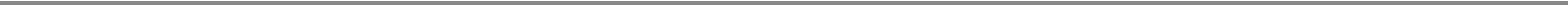 EDUCATION DETAILSWORK EXPERIENCEACHIEVEMENTSKILLSSurvey	am good with the RTK GPS handlingAREAS OF INTERESTSurveyHOBBYMotor skillsNameDEVITOER Email IdDevitoer.380576@2freemail.com Date of Birth29/06/1988GenderMaleMarital StatusSingleLanguages KnownEnglish ....Swahili.....Year of PassingDegree/CoursePursuingDegree in survey technologyThe technical university of Kenya , Btech Survey technology2014Diploma in land surveyThe technical university of Kenya , Diptech land survey2011Certificate in land surveyingThe Kenya polytechnic , Certificate- Till TodayGeodelta land surveyorsSurveyorField work data collectionSep-2014 - Jul-2015China road and bridge construction companyAssistant surveyorData entry and collectingStandard gauge railwayam one among the many who were involved in the mega ground breaking of Oneof Kenya's historical railway project